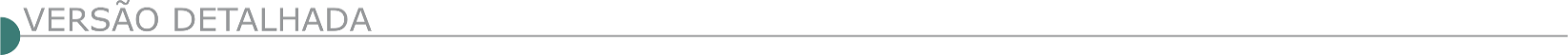 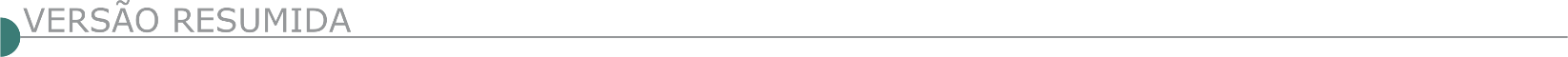 ESTADO DE MINAS GERAISANTÔNIO DIAS PREFEITURA MUNICIPAL AVISO DE LICITAÇÃO PROCESSO LICITATÓRIO Nº 111/2023 TOMADA DE PREÇOS Nº 014/2023 A Prefeitura Municipal de Antônio Dias – MG COMUNICA QUE ABRIRÁ Processo Licitatório nº 111/2023, NA MODALIDADE Tomada de Preços nº 014/2023, para EXECUÇÃO DAS OBRAS DE PAVIMENTAÇÃO EM BLOCOS PRÉ-MOLDADOS DE CONCRETO (bloquete) - no Morro de acesso a Comunidade do Palmital, Zona Rural, Antônio Dias. A ABERTURA SERÁ DIA 08/01/2024, às 09h00min na PREFEITURA MUNICIPAL DE ANTÔNIO DIAS, a Rua Carvalho de Brito, Nº 281, CENTRO – Antônio Dias – MG. INFORMAÇÕES (31) 3843-1331/1324 e EDITAL COMPLETO NO PORTAL: https://www.antoniodias.mg.gov.br. AVISO DE LICITAÇÃO PROCESSO LICITATÓRIO Nº 113/2023 TOMADA DE PREÇOS Nº 016/2023 A Prefeitura Municipal de Antônio Dias – MG COMUNICA QUE ABRIRÁ Processo Licitatório nº 113/2023, NA MODALIDADE Tomada de Preços nº 016/2023, para EXECUÇÃO DAS OBRAS DE PAVIMENTAÇÃO EM BLOCOS PRÉ-MOLDADOS DE CONCRETO (bloquete) - na Comunidade de Barra Alegre, Zona Rural, Antônio Dias. AABERTURA SERÁ DIA 09/01/2024, às 09h00min na PREFEITURA MUNICIPAL DE ANTÔNIO DIAS, a Rua Carvalho de Brito, Nº 281, Centro – Antônio Dias – MG. INFORMAÇÕES (31) 3843-1331/1324 e EDITAL COMPLETO NO PORTAL: https://www.antoniodias.mg.gov.br. AVISO DE LICITAÇÃO PROCESSO LICITATÓRIO Nº 112/2023 TOMADA DE PREÇOS Nº 015/2023 A Prefeitura Municipal de Antônio Dias – MG COMUNICA QUE ABRIRÁ Processo Licitatório nº 112/2023, NA MODALIDADE Tomada de Preços nº 015/2023, para EXECUÇÃO DAS OBRAS DE PAVIMENTAÇÃO EM BLOCOS PRÉ-MOLDADOS DE CONCRETO (bloquete) - Comunidade de Lagoa Verde, Zona Rural, Antônio Dias. Recurso Estadual (SEINFRA) e Recurso Próprio. AABERTURA SERÁ DIA 08/01/2024, às 14h00min na PREFEITURA MUNICIPAL DE ANTÔNIO DIAS, a Rua Carvalho de Brito, Nº 281, CENTRO – Antônio Dias – MG. INFORMAÇÕES (31) 3843-1331/1324 e EDITAL COMPLETO NO PORTAL: https://www.antoniodias.mg.gov.br. ARAÚJOS PREFEITURA MUNICIPAL AVISO DE LICITAÇÃO PROCESSO LICITATÓRIO N° 141/2.023 MODALIDADE: CONCORRÊNCIA ELETRÔNICA N° 02/2.023 Tipo: Menor preço global, Modo de disputa: Aberto e Fechado. Objeto: Contratação de empresa especializada para a Construção de Creche Proinfância Tipo 1 no município de Araújos/MG, em conformidade com o Termo de Compromisso N° 202141430-1 / ID: 1114467. Data da sessão pública: A sessão pública será no dia 10 de janeiro de 2024, às 14h 00min, pela plataforma da Licitar Digital – www.licitardigital.com.br - Esclarecimentos: Diretamente na plataforma de licitações: www.licitardigital.com.br - Telefone: (31) 3836-1130. Horário de funcionamento: 08h00min. às 11h30min e de 13h00min às 17h00min.ATALÉIA PREFEITURA MUNICIPAL AVISO DE LICITAÇÃO. PROCESSO LICITATÓRIO Nº 087/2023 – TOMADA DE PREÇOS N° 005/2023 Objeto: Contratação de empresa para realização de calçamento em pavimento intertravado em bloco sextavado, conforme Convênio 1301001514/2023/SEINFRA, celebrado entre o Estado de Minas Gerais e o Município de Ataléia. Abertura: 05/01/2024 às 08:30 horas. Interessados poderão retirar o Edital no Edifício sede da Prefeitura Municipal de Ataléia, sala da CPL, localizada na Rua Governador Valadares, 112, Centro – CEP: 39.850-000, Ataléia/MG. BARBACENA PREFEITURA MUNICIPAL - AVISO DE LICITAÇÃO – TP 019/2023 PRC 230/2023 OBJETO: Contratação de empresa para construção da Academia ao Ar Livre. Abertura: 16/01/2024 – Horário: 14:00. Informações: licitacao@barbacena.mg.gov.br. CHALÉ PREFEITURA MUNICIPAL TOMADA DE PREÇOS Nº 009/2023. O Município de Chalé, MG, torna público que fará realizar licitação na modalidade Tomada de Preços nº 009/2023, no dia de 08/01/2024, às 09h00min, cujo objeto é a contratação de empresa especializada para execução obras de construção de 02 (duas) pontes em concreto, com fornecimento de material e mão de obra, na Rua Padre Vieira Coelho e no Córrego dos Povoas, Zona Rural, Município de Chalé, MG, em conformidade com os projetos técnicos, planilha orçamentária, cronograma físico-financeiro e demais componentes e especificações técnicas, que fazem parte integrante do Edital. A íntegra do edital encontra-se a disposição dos interessados na sede da Prefeitura Municipal de Chalé/MG e site oficial do município: www.chale.mg.gov.br. Informações: Fone: (33) 3345-1208 ou por e-mail: licitacao@chale.mg.gov.br. CAPUTIRA PREFEITURA MUNICIPAL TOMADA DE PREÇOS Nº 13/2023 AVISO DE LICITAÇÃO. TOMADA DE PREÇO Nº 013/2023. O Município de Caputira torna público para conhecimento dos interessados que fará realizar Licitação no dia 09 de janeiro de 2024, às 08h30min, na Modalidade de Tomada de Preço nº 013/2023 para Contratação de Empresa especializada em obras e serviços de engenharia, para Recapeamento Asfáltico tipo CBUQ na Av. Santa Helena, Centro, Caputira/MG, consistindo no fornecimento de mão de obra, materiais, equipamentos e quaisquer outros objetos inerentes à execução, conforme especificações contidas no projeto, planilhas e cronogramas. Recursos disponibilizados pela Secretaria de Estado de Infraestrutura, Mobilidade e Parcerias, conforme Termo do Convênio nº 1301001489/2023. Mais informações poderão ser obtidas na Sede da Prefeitura Municipal, Praça Padre Joaquim de Castro, nº 54, Centro, Caputira/MG, pelo telefone do Setor de Licitações (31) 3873-5138 ou pelo e-mail: licitacao@caputira.mg.gov.br.CENTRALINA PREFEITURA MUNICIPAL AVISO DE ABERTURA DE LICITAÇÃO TOMADA DE PREÇOS 005/2023 O Município de Centralina-MG, por meio da Comissão Permanente de Licitação, torna público, para conhecimento dos interessados, que realizará licitação na modalidade TOMADA DE PREÇOS Nº 005/2023, cujo objeto é a contratação de empresa habilitada para EXECUÇÃO DE OBRA DE EXECUÇÃO RECAPEAMENTO ASFALTICO EM CBUQ em Ruas e Avenidas do Município de Centralina em ATENDIMENTO AO CONVENIO Nº 1301001175/2023, conforme informações constantes no memorial descritivo e planilha ORÇAMENTÁRIA CONSTANTE NO ANEXO I DO EDITAL. Abertura será no dia 05/01/2024 às 14h00min. AS INFORMAÇÕES PODERÃO SER OBTIDAS na Prefeitura Municipal de Centralina pelo TELEFONE (34) 3267-8000 ou pelo E-MAIL: licitacao.centralina@gmail.com das 08h:00 às 17:00 horas.AVISO DE ABERTURA DE LICITAÇÃO TOMADA DE PREÇOS 006/2023 O Município de Centralina-MG, por meio da Comissão Permanente de Licitação, torna público, para conhecimento dos interessados, que realizará licitação na modalidade TOMADA DE PREÇOS Nº 006/2023, cujo objeto é a contratação de empresa habilitada para EXECUÇÃO DE OBRA DE RECAPEAMENTO ASFÁLTICO EM CONCRETO BETUMINOSO USINADO À QUENTE (CBUQ) em Ruas e Avenidas do Município de Centralina em ATENDIMENTO AO CONVENIO Nº 1491001199/2023, conforme informações constantes no memorial descritivo e planilha ORÇAMENTÁRIA CONSTANTE NO ANEXO I DO EDITAL. Abertura será no dia 05/01/2024 às 15h00min. AS INFORMAÇÕES PODERÃO SER OBTIDAS na Prefeitura Municipal de Centralina pelo TELEFONE (34) 3267-8000 ou pelo E-MAIL: licitacao.centralina@gmail.com das 08h:00 às 17:00 horas.CONGONHAS DO NORTE PREFEITURA MUNICIPAL AVISO DE LICITAÇÃO - TOMADA DE PREÇOS N° 004/2023 A Prefeitura Municipal de Congonhas do Norte/MG torna público, que realizará no dia 06/02/202, às 09:00 horas, licitação na modalidade Tomada de Preços n° 004/2023. OBJETO: contratação de empresa especializada para execução de obra de pavimentação em vias públicas, através do Contrato de Repasse Nº 924851/2021, Operação 1081893- 68-Programa Mobilidade Urbana, parceria entre o Ministério De Desenvolvimento Regional-MDR e o Município de Congonhas Do Norte/MG. Maiores informações serão prestados de segunda a sextafeira, de 08:00 às 16:00horas em sua sede, à Rua João Moreira, n° 22 – Centro, Congonhas do Norte ou pelo Tel.: (0xx31) 9.98551228) ou e-mail: licitação@congonhasdonorte.mg.gov.br.GUANHÃES PREFEITURA MUNICIPAL - AVISO DE LICITAÇÃO – TOMADA DE PREÇOS Nº 010/2023. A Comissão Permanente de Licitação do Município de Guanhães/MG torna público para conhecimento dos interessados que acontecerá a Tomada de Preços nº 010/2023, Processo Licitatório nº 0159/2023– Objeto: Contratação de empresa para construção da quadra do CMEI Guilherme Nunes Caldeira Petrucelli. Data da Sessão: 11/01/2024 às 09h. Maiores informações no Setor de Licitação, na sede da Prefeitura Municipal de Guanhães ou pelo telefone (33) 3421-1501, das 13h30 às 17h, e ainda pelo e-mail licitacoes@guanhaes.mg.gov.br ou no site www.guanhaes.mg.gov.br. IBIRACATU PREFEITURA MUNICIPAL TP 006/2023 A Pref. torna público a abertura do Proc. Licit. 087/2023, TP 006/2023 - Contratação de empresa especializada do ramo de engenharia civil para construção de calçamento em bloquete sextavado na sede do Município de Ibiracatu. Recurso da Vale para obras de infraestrutura urbana, conta 21780-8 apl. e recurso próprio. Data: Credenciamento: 12/01/24 às 09h00min - Abertura da sessão: 12/01/24 às 09h15min. e-mail: pmibiracatulicitacao@gmail.com, site: http://www.ibiracatu.mg.gov.br. TP 007/2023 A Pref. torna público a abertura do Proc. Licit. 088/2023, TP 007/2023 - Contratação de empresa especializada do ramo de engenharia civil para construção de calçamento em bloquete sextavado em ruas na Comunidade de Vertente, Município de Ibiracatu, através de Recurso Transferência Especial da União. Data: Credenciamento: 12/01/24 às 14h00min - Abertura da sessão: 12/01/24 às 14h15min. e-mail: pmibiracatulicitacao@gmail.com, site: http://www.ibiracatu.mg.gov.br. ITAMARANDIBA PREFEITURA MUNICIPAL - PREGÃO ELETRONICO Nº 0144/2023Registro de preços visando a contratação de empresa especializada para execução dos serviços de engenharia de natureza comum, manutenção predial preventiva, corretiva, ampliação, revitalização, reparos com fornecimento de materiais, mão de obra e equipamentos, nas instalações prediais, bens públicos municipais, praças, jardins, predios escolares, unidades de saúde, imóveis locados, tombados, conveniados, cedidos e demais bens públicos de uso comum e instalação de meios preventivos a serem adequados do município de Itamarandiba mg, na forma estabelecida nas planilhas de serviços e insumos diversos descritos na planilha de preços seinfra secretaria de infraestrutura e mobilidade de minas gerais e, para os casos de inexistência do serviço necessário na planilha seinfra, ser adotado a planilha sinapi sistema nacional de pesquisa de custos e índices da construção civil. Início Recebimento propostas: 20/12/2023. Início da sessão de lances: 02/01/2024 as 11:00hrs no endereço web: www.licitardigital.com.br. Os interessados poderão retirar gratuitamente o edital completo nos endereços web: www.licitardigital.com.br ou www.itamarandiba.mg.gov.br. Informações e esclarecimentos: (38) 3521.1063. PREFEITURA MUNICIPAL DE ITUIUTABACONCORRÊNCIA PÚBLICA Nº 3/2023 Reaviso Concorrência Pública Nº 003/2023, Objeto: Construção de UBS'S, Recursos: Próprios/Estadual, Data: 19/janeiro/2024, Horário: 08h30min (oito horas e trinta minutos). PÚBLICA Nº 11/2023 Reaviso Concorrência Pública Nº 011/2023, Objeto: Reforma do Pronto Socorro Municipal de Ituiutaba. Recursos: Vinculado, Data: 22/janeiro/2024, Horário: 08h30min (oito horas e trinta minutos). Informações: e-mail: licitacao@ituiutaba.mg.gov.br e Tel: (34)3271-8183/3271-8182.NAZARENO PREFEITURA MUNICIPAL TOMADA DE PREÇOS Nº 007/2023 Torna público TP 007/23, Obj: Contratação de empresa especializada para a Construção do Centro de Especialidades Médicas. Abertura: 08/01/24 ás 09h. O edital encontra-se disponível no site www.nazareno.mg.gov.br.PREFEITURA MUNICIPAL DE NEPOMUCENO AVISO DE LICITAÇÃO CONCORRÊNCIA Nº 2/2023 PROCESSO LICITATÓRIO Nº 141/2023. Objeto: Contratação de empresa especializada na área de engenharia, para execução da obra de construção de um portal de entrada e mirante do Parque Ecológico, situado nos fundos da concha acústica, entre os Bairros Padre Vitor e Vila Esméria. Abertura: dia 19/1/2024, às 13h, na Prefeitura, Praça Padre José, nº 180. Edital e informações na Prefeitura, Praça Padre José, 180, site: www.nepomuceno.mg.gov.br, fone: (35) 3861-3686.NOVA SERRANA PREFEITURA MUNICIPAL EDITAL DO PROCESSO LICITATÓRIO Nº 243/2023 TOMADA DE PREÇOS Nº 018/2023. Objeto: Construção de quadra esportiva do CMEI Menino Jesus de Praga, no Bairro Frei Paulo, Município de Nova Serrana-MG. Entrega dos envelopes dia 19/01/2024, às 09h30min. Mais informações pelo telefone (37) 3226.9011. PINGO DÁGUA PREFEITURA MUNICIPAL EXTRATO DO EDITAL TOMADA DE PREÇO N. 012/2023. Contratação de empresa para execução de obras e serviços de pavimentação de estradas vicinais - calçamento em bloquete sextavado, em conformidade com o Contrato de Repasse Financeiro n° 938964/2022 / MAPA / CAIXA e os anexos do edital de Tomada de Preço N.º 0012/2023. Abertura: 16/01/2024, Horário: 09 Horas.POUSO ALEGRE PREFEITURA MUNICIPAL TOMADA DE PREÇOS Nº 19/2023 - PROCESSO ADMINISTRATIVO Nº 202/2023 “Contratação de empresa(s) especializada para a revitalização das quadras da praça de esportes municipal, incluindo o fornecimento de material, equipamentos e mão de obra”. A sessão pública será realizada no dia 16 (dezesseis ) de janeiro de 2024 as 09h00min. O valor máximo para a execução do objeto é de R$187.252,24 (cento e oitenta e sete mil duzentos e cinquenta e dois reais e vinte e quatro centavos). O edital e seus anexos poderão ser consultados e obtidos gratuitamente em dias úteis e em horário comercial mediante a apresentação de PEN DRIVE, para cópia do arquivo e no site da prefeitura www.pousoalegre.mg.gov. br, na aba “Edital de Licitação”. Mais informações: (35) 3449-4023 ou email: editaispmpa@gmail.com. RIBEIRÃO DAS NEVES PREFEITURA MUNICIPAL CONCORRÊNCIA 205/2023 Torna público que se encontra disponível no site www.ribeiraodasneves.mg.gov.br, o edital da Concorrência 205/2023, cujo objeto consiste na cont. de emp. esp. em construção de alambrado e melhorias no campo do areias. A nova data para realização de sessão será dia 22/01/2024 às 09:00 hrs. RIO CASCA PREFEITURA MUNICIPAL TOMADA DE PREÇOS Nº 006/2023. O Município de Rio Casca –MG, torna público para conhecimento dos interessados que fará realizar licitação, no dia 10 de janeiro de 2024 às 08:30 horas, para contratação de empresa para execução de obras de construção da edificação do CMEI Lar Menino Jesus, no município de Rio Casca/MG, com pagamento de recursos provenientes da Justiça Federal - Seção Judiciária do Estado de Minas Gerais 12ª Vara Federal Cível e Agrária da SJMG PJE n° 1026867-93.2020.4.01.3800 - “Caso Samarco” (Desastre De Mariana) Decisão Ações de Fortalecimento da Educação Pública Municipal - Programa Agenda Integrada Rio Casca/ MG. TOMADA DE PREÇOS Nº 007/2023. O Município de Rio Casca –MG, torna público para conhecimento dos interessados que fará realizar licitação, no dia 10 de janeiro de 2024 às 13:00 horas, para Contratação de empresa para execução de obras de recapeamento asfáltico em concreto betuminoso a quente (CBUQ) e recapeamento asfáltico em pré misturado a frio (PMF) na Avenida Anita Mendes - Bairro Sá Donana Mendes; Rua Camilo Mayrink, Rua Dr. Juquita Miranda, Rua Cônego Scott, Rua Imaculada Conceição e Rua Dom Silvério - Bairro Centro e Rua Paulo Cruz de Oliveira – Bairro Bela Vista, localizadas no Município de Rio Casca, conformeCONVÊNIO Nº1301001445/2023 –SEINFRA. Maiores informações poderão ser obtidas pelo telefone do setor de licitações 31 3871-1545. ESTADO DO ACRESECRETARIA DE ESTADO DE INFRAESTRUTURA E DO DESENVOLVIMENTO URBANO AVISO DE LICITAÇÃO CONCORRÊNCIA Nº 11/2023 - SEOP Objeto: Contratação de Empresa de Engenharia para Execução dos Serviços de Revitalização do Teatro Plácido de Castro, no Município de Rio Branco - AC. Fonte de Recursos: 15000100 e 1.700.0200 Retirada do Edital: 15/12/2023 a 15/01/2024. Através do www.seop.ac.gov.br/editais-e-avisos. Data de Abertura 17/01/2024, às 08h:30min, na sala da Comissão de Licitação, no Prédio da Secretaria de Estado de Obras Públicas - SEOP.ESTADO DO ESPÍRITO SANTOSECRETARIA DE ESTADO DE MOBILIDADE E INFRAESTRUTURA - SEMOBI - DEPARTAMENTO DE EDIFICAÇÕES E DE RODOVIAS DO ESTADO DO ESPÍRITO SANTO –DER-ES – AVISO DE LICITAÇÃO MODALIDADE: CONCORRÊNCIA PÚBLICA Nº 061/2023 Órgão: Departamento de Edificações e de Rodovias do Espírito Santo - DER-ES Processo Nº: 2023-CTPJZ ID. CidadES/TCE-ES: 2023.500E0100014.01.0124 Objeto: Contratação de empresa para construção da Escola Estadual de Ensino Médio Prof. Joaquim Fonseca, Município de Conceição da Barra/ES. Preço Máximo Admitido: R$ 19.439.988,66 Prazo de vigência: 1080 (mil e oitenta), dias corridos. Prazo de execução: 900 (novecentos) dias corridos. Abertura da Sessão Pública: 30/01/2024 às 10:00h Local da realização da sessão pública: (Auditório do DER-ES), Av. Marechal Mascarenhas de Moraes, nº 1501, Ilha de Santa Maria - Vitoria/ ES. O Edital estará disponível no site do DER-ES: https://portalservicos.der.es.gov.br/Licitacao/ Modalidades Contato: (27) 3636.2139 para esclarecimento de dúvidas: cpl-edificacoes@der.es.gov.br.DNIT - SUPERINTENDÊNCIA REGIONAL NO ESPIRITO SANTO AVISO DE LICITAÇÃO PREGÃO ELETRÔNICO Nº 599/2023 - UASG 393018 Nº Processo: 50600033727202387. Objeto: Contratação de empresa especializada para a execução dos serviços de manutenção de 63 Obras de Arte Especiais localizadas em rodovias federais sobre jurisdição da Unidade Local de Vitória, no âmbito do PROARTE, conforme condições, quantidades e exigências estabelecidas no Termo de Referência.. Total de Itens Licitados: 1. Edital: 20/12/2023 das 08h00 às 12h00 e das 13h00 às 17h00. Endereço: Av. Marechal Mascarenhas de Moraes, Nº 2340, Bento Ferreira - Vitória/ES ou https://www.gov.br/compras/edital/393018-5-00599-2023. Entrega das Propostas: a partir de 20/12/2023 às 08h00 no site www.gov.br/compras. Abertura das Propostas: 08/01/2024 às 10h00 no site www.gov.br/compras.ESTADO DE GOIÁSPREFEITURA DE GOIÂNIA SECRETARIA MUNICIPAL DE ADMINISTRAÇÃO GERÊNCIA DE CADASTRO GERAL DE FORNECEDORES DA ADMINISTRAÇÃO MUNICIPAL E PUBLICAÇÃO AVISO DE ABERTURA CONCORRÊNCIA ELETRÔNICA N.º 010/2023 O MUNICÍPIO DE GOIÂNIA, por intermédio do Secretário Municipal de Administração, designado pelo Decreto Municipal nº 4.374, de 20 de setembro de 2023, nos termos da Lei Federal n.°14.133/2021, AVISA aos interessados que a CONCORRÊNCIA ELETRÔNICA N.º 010/2023, objeto do processo nº 23.18.000001132-0, oriundo da Secretaria Municipal de Infraestrutura Urbana – SEINFRA, destinado à “Contratação de empresa especializada em obras para execução de terraplenagem, pavimentação, drenagem, obras complementares, sinalização e Obra de Arte Especial (ponte) para a execução do prolongamento da Avenida RI 31 no Residencial Itaipú até a Avenida Porto Dourado no Condomínio das Esmeraldas no município de Goiânia-GO, em atendimento à Secretaria Municipal de Infraestrutura Urbana – SEINFRA, conforme condições e especificações estabelecidas no Edital e seus Anexos”, cuja abertura encontra-se adiada “SINE DIE”, FICA ESTABELECIDA NOVA DATA DE ABERTURA PARA 31 DE JANEIRO DE 2024 ÀS 09:00 HORAS. Os interessados poderão no horário das 08h às 12h e das 14h às 18h, nos dias normais de expediente, obter demais informações, na Superintendência de Licitação e Suprimentos da Secretaria Municipal de Administração, situada na Avenida do Cerrado n.º 999, Bloco - C, Térreo, Park Lozandes, Goiânia, Goiás ou pelo site www.goiania.go.gov.br. Fone: (62)3524-4048, e-mail: comissaosemad@goiania.go.gov.br ou comissaosemad@gmail.com. PREFEITURA MUNICIPAL DE ÁGUA FRIA DE GOIÁS AVISO DE LICITAÇÃO CONCORRENCIA ELETRÔNICA Nº 2/2023 O MUNICÍPIO DE ÁGUA FRIA DE GOIÁS, através da Secretaria Municipal de Obras, torna pública a realização da licitação na modalidade Concorrência eletrônica Nº 002/2023, do tipo menor preço, regido pela Lei Federal nº. 14.133/2021 e demais condições fixadas neste edital, para a CONTRATAÇÃO DE EMPRESA ESPECIALIZADA PARA IMPLANTAÇÃO DE SISTEMA DE ABASTECIMENTO DE ÁGUA NO ASSENTAMENTO FILHOS DA TERRA, ATRAVÉS DO CONVÊNIO 936568/2022, NO MUNICÍPIO DE ÁGUA FRIA DE GOIÁS - GO onde será realizada sessão pública as 08h30min do dia 08 de janeiro de 2024. O Edital estará disponível na sede da Prefeitura em horário comercial, pelo endereço eletrônico www.aguafria.go.gov.br ou poderão ser retirados junto aos membros da Comissão de Licitação, ou receber informações pelo fone (062) 3464 1138, ou ainda pelo e-mail: licitacao@aguafriadegoias.go.gov.br.PREFEITURA MUNICIPAL DE BURITI DE GOIÁS AVISO DE LICITAÇÃO CONCORRÊNCIA N° 1/2023 O Fundo Municipal de Saúde de Buriti de Goiás-GO, através do Presidente da CPL, torna público que fará realizar às 09h00min do dia 17 de janeiro de 2024, em sua sede, procedimento licitatório na modalidade Concorrência Pública, para Contratação de empresa especializada em serviços de engenharia civil, mediante o regime de empreitada global, para construção do Hospital Municipal Ramiro Ramos da Silva, conforme especificações do Termo de Referência, Projeto de Engenharia e demais documentos. A presente licitação será regida pela Lei Federal nº 8.666/93 e suas alterações posteriores. Informações: https://buritidegoias.go.gov.br; Fone: 0800 878 5625; segunda a Sexta da 07h as 11h e das 13h às 17h.DNIT - SUPERINTENDÊNCIA REGIONAL EM GOIÁS E DISTRITO FEDERAL AVISO DE LICITAÇÃO PREGÃO ELETRÔNICO Nº 602/2023 - UASG 393011 Nº Processo: 50612002052202395. Objeto: Contratação de empresa para Execução dos Serviços de Conservação e Manutenção das Rodovias Federais BR040/GO/DF, com vistas a execução de Plano de Trabalho e Orçamento - P.A.T.O., na BR040/GO: Trecho 1: ENTR BR-050(A) (DIV DF/GO) - DIV GO/MG, Seg. 1: km 0,00 ao km 157,30, Ext. 1: 157,30 km, e BR-040/DF: Trecho 2: ENTR BR-050(A)/251/450/DF-001 (BRASILIA) - ENTR BR-050(B) (DIV DF/GO), Seg. 2: km 0,00 ao km 8,40, Ext. 2: 8,40 km. Total de Itens Licitados: 1. Edital: 20/12/2023 das 08h30 às 12h00 e das 13h30 às 17h00. Endereço: Av. 24 de Outubro, 311 Setor Dos Funcionarios, - Goiânia/GO ou https://www.gov.br/compras/edital/393011-5-00602-2023. Entrega das Propostas: a partir de 20/12/2023 às 08h30 no site www.gov.br/compras. Abertura das Propostas: 08/01/2024 às 09h00 no site www.gov.br/compras. Informações Gerais: O Edital e demais informações poderão ser obtidos por meio dos sítios www.gov.br/dnit/ptbr/assuntos/licitacoes/superintendencias/editais-de-licitacoes/ e/ou www.gov.br/compras.ESTADO DO MATO GROSSO DO SULDNIT - SUPERINTENDÊNCIA REGIONAL NO MATO GROSSO DO SUL - AVISO DE LICITAÇÃO RDC ELETRÔNICO Nº 453/2023 - UASG 393010 Nº Processo: 50619000288201860. Objeto: Contratação integrada de empresa especializada para Execução dos Projetos e das Obras de Eliminação de Ponto Crítico em Segmento Crítico na Travessia Urbana de Ribas do Rio Pardo na Rodovia BR-262/MS; Trecho: Div. SP/MS (Início Travessia Rio Paraná) - Front. Brasil/Bolívia (Corumbá); Subtrecho: Entr. MS-338 (p/ Santa Rita do Pardo) - Início da Pista Dupla; Segmento: Km 237,40 ao km 240,90; Extensão: 3,50 km.. Total de Itens Licitados: 1. Edital: 20/12/2023 das 08h00 às 11h30 e das 13h30 às 17h30. Endereço: Rua Antonio Maria Coelho, 3099, Jardim Dos Estados - Campo Grande/MS ou https://www.gov.br/compras/edital/393010- 99-00453-2023. Entrega das Propostas: a partir de 20/12/2023 às 08h00 no site www.gov.br/compras/pt-br/. Abertura das Propostas: 16/01/2024 às 10h00 no site www.gov.br/compras/pt-br/. Informações Gerais: EDITAL: https://www.gov.br/dnit/ptbr/assuntos/licitacoes/superintendencias/editais-delicitacoes/. ESCLARECIMENTOS: scl.ms@dnit.gov.br. ESTADO DO PARANÁSECRETARIA DE ESTADO DE INFRAESTRUTURA E LOGÍSTICA   DEPARTAMENTO DE ESTRADAS DE RODAGEM   DIRETORIA ADMINISTRATIVO-FINANCEIRA  CONCORRÊNCIA PÚBLICA Nº 024/2023 DER/DOP GMS 84/2023 (CP)  Avenida Iguaçu, 420 - 3º andar - Rebouças - Curitiba/PR - CEP 80230-020 – (41) 3304-8000 www.der.pr.gov.br    AVISO Nº 127/2023 – DER SEDE CONCORRÊNCIA PÚBLICA Nº 024/2023 DER/DOP GMS 84/2023 (CP)  ABERTURA DE LICITAÇÃO  OBJETO: Execução de serviços de conservação do pavimento e da faixa de domínio dos trechos de rodovias sob jurisdição do Departamento de Estradas de Rodagem do Paraná (DER/PR), com fornecimento de materiais, que estão inseridos no novo programa de concessão de rodovias, subdivididos em 5 (cinco) lotes, de acordo com o estabelecido no Termo de Referência.  DATA DO RECEBIMENTO DOS ENVELOPES:  Até o dia 22/01/2024 – No Protocolo Geral do DER/PR no período compreendido das compreendido das 08:30 às 12:00 e das 13:30 às 18:00 horas.  DATA DA ABERTURA: 23 de janeiro de 2024. INÍCIO DA SESSÃO Lote A – 09h00 min do dia 23 de janeiro de 2024. Lote B – 10h30 min do dia 23 de janeiro de 2024. Lote C – 14h00 min do dia 23 de janeiro de 2024. Lote D – 15h30 min do dia 23 de janeiro de 2024. Lote E – 17h00 min do dia 23 de janeiro de 2024.  Nº DO PROCESSO: 21.469.107-8  VALOR MÁXIMO: R$ 206.458.478,60  1 – R$ 35.310.315,79 – LOTE A. 2 – R$ 11.309.810,41 – LOTE B. 3 – R$ 90.244.548,79 – LOTE C. 4 – R$ 12.485.939,27 – LOTE D. 5 – R$ 57.107.864,34 – LOTE E.  AUTORIZAÇÃO:  a) Para a licitação: Rui Cezar de Quadros Assad – Diretor de Operações do DER/PR, em 18/12/2023. b) Para realização de despesas: Alexandre Castro Fernandes – Diretor Presidente do DER, em 18/12/2023.  INFORMAÇÕES SOBRE A LICITAÇÃO: página eletrônica http://www.administracao.pr.gov.br/Compras, link Licitações do Poder Executivo, consulta licitações, órgão DER, n° GMS: 84/2023-CP, ou na Coordenadoria de Licitações, localizada na Avenida Iguaçu, n.º 420, andar térreo, Curitiba/PR, fone 41 – 3304-8243.AVISO Nº 128/2023 – DER SEDE CONCORRÊNCIA PÚBLICA Nº 023/2023 DER/DOP GMS 83/2023 (CP)   OBJETO: Execução de serviços de manutenção e conservação rotineira e periódica do pavimento das rodovias sob jurisdição do Departamento de Estradas de Rodagem do Paraná (DER/PR), com fornecimento de materiais, subdividido em 40 (quarenta) lotes, de acordo com o estabelecido no Termo de Referência - Anexo 01 do Edital.  Nº DO PROCESSO: 21.430.258-6  DATA DO RECEBIMENTO DOS ENVELOPES:  Até o dia 24/01/2024 – No Protocolo Geral do DER/PR no período compreendido das 08:30 às 12:00 e das 13:30 às 18:00 horas. DATAS DAS ABERTURAS:   DATA: QUINTA -FEIRA,  25 DE JANEIRO DE 2024. LOTE 1: 09:00 HORAS. LOTE 2: 10:00 HORAS. LOTE 3: 11:00 HORAS. LOTE 4: 13:30 HORAS. LOTE 5: 14:30 HORAS. LOTE 6: 15:30 HORAS. LOTE 7: 16:30 HORAS. LOTE 8: 17:30 HORAS. DATA: SEXTA -FEIRA,  26 DE JANEIRO DE 2024. LOTE 9: 09:00 HORAS. LOTE 10: 10:00 HORAS. LOTE 11: 11:00 HORAS. LOTE 12: 13:30 HORAS. LOTE 13: 14:30 HORAS. LOTE 14: 15:30 HORAS. LOTE 15: 16:30 HORAS. LOTE 16: 17:30 HORAS. DATA: SEGUNDA -FEIRA,  29 DE JANEIRO DE 2024. LOTE 17: 09:00 HORAS. LOTE 18: 10:00 HORAS. LOTE 19: 11:00 HORAS. LOTE 20: 13:30 HORAS. LOTE 21: 14:30 HORAS. LOTE 22: 15:30 HORAS. LOTE 23: 16:30 HORAS. LOTE 24: 17:30 HORAS. DATA: TERÇA-FEIRA,  30 DE JANEIRO DE 2024. LOTE 25: 09:00 HORAS. LOTE 26: 10:00 HORAS. LOTE 27: 11:00 HORAS. LOTE 28: 13:30 HORAS. LOTE 29: 14:30 HORAS. LOTE 30: 15:30 HORAS. LOTE 31: 16:30 HORAS. LOTE 32: 17:30 HORAS. DATA: QUARTA-FEIRA,  31 DE JANEIRO DE 2024. LOTE 33: 09:00 HORAS. LOTE 34: 10:00 HORAS. LOTE 35: 11:00 HORAS. LOTE 36: 13:30 HORAS. LOTE 37: 14:30 HORAS. LOTE 38: 15:30 HORAS. LOTE 39: 16:30 HORAS. LOTE 40: 17:30 HORAS.  LOCAL: auditório do primeiro andar, nas dependências do edifício-sede do DER/PR. VALOR MÁXIMO TOTAL: R$ 5.294.456.081,79  LOTE 1: R$ 53.543.475,77 LOTE 15: R$ 93.031.195,93 LOTE 29: R$ 140.455.714,98 LOTE 2: R$ 75.978.550,89 LOTE 16: R$ 188.557.352,55 LOTE 30: R$ 130.436.364,98 LOTE 3: R$ 79.664.116,46 LOTE 17: R$ 152.474.158,25 LOTE 31: R$ 102.808.309,67 LOTE 4: R$ 75.216.271,42 LOTE 18: R$ 136.207.792,66 LOTE 32: R$ 153.817.040,41 LOTE 5: R$ 80.561.317,13 LOTE 19: R$ 191.076.491,48 LOTE 33: R$ 238.044.381,13 LOTE 6: R$ 128.485.755,01 LOTE 20: R$ 97.689.451,66 LOTE 34: R$ 209.624.611,48 LOTE 7: R$ 95.145.592,52 LOTE 21: R$ 88.396.388,12 LOTE 35: R$ 179.200.952,26 LOTE 8: R$ 166.856.794,60 LOTE 22: R$ 118.492.719,71 LOTE 36: R$ 157.891.098,95 LOTE 9: R$ 94.885.370,00 LOTE 23: R$ 157.447.816,99 LOTE 37: R$ 108.304.247,18 LOTE 10: R$ 128.680.556,90 LOTE 24: R$ 140.239.611,92 LOTE 38: R$ 139.499.217,38 LOTE 11: R$ 117.147.517,22 LOTE 25: R$ 120.288.281,64 LOTE 39: R$ 224.778.041,01 LOTE 12: R$ 59.201.196,14 LOTE 26: R$ 122.551.124,71 LOTE 40: R$ 173.242.981,32 LOTE 13: R$ 142.045.342,18 LOTE 27: R$ 129.687.347,05 LOTE 14: R$ 160.065.222,83 LOTE 28: R$ 142.736.309,30.AUTORIZAÇÃO:  a) Para a licitação: Rui Cezar de Quadros Assad Diretor de Operações do DER/PR, em 06/12/2023. b) Para realização de despesas: Fernando Furiatti Saboia Diretor Presidente do DER/PR, em 18/12/2023.  INFORMAÇÕES SOBRE A LICITAÇÃO: página eletrônica http://www.administracao.pr.gov.br/Compras, link Licitações do Poder Executivo, consulta licitações, órgão DER, n° GMS: 83/2023-CP, ou na Coordenadoria de Licitações, localizada na Avenida Iguaçu, n.º 420, andar térreo, Curitiba/PR, fone 41 – 3304-8243.ESTADO DO RIO DE JANEIROGRUPAMENTO DE APOIO DO GALEÃO AVISO DE LICITAÇÃO CONCORRÊNCIA Nº 4/2023 - UASG 120645 Nº PROCESSO: 67107004219202365. Objeto: Contratação de empresa de engenharia especializada para a execução Reparo do Pátio de Aeronaves e Via de Serviço da Base Aérea do Galeão (BAGL). Total de Itens Licitados: 1. Edital: 15/12/2023 das 08h00 às 12h00 e das 13h00 às 16h00. Endereço: Est Alfredo Rocha - 495 - Galeão, - Rio de Janeiro/RJ ou https://www.gov.br/compras/edital/120645-3-00004-2023. Entrega das Propostas: 15/01/2024 às 09h00. Endereço: Est Alfredo Rocha - 495 - Galeão, - RJ.PREFEITURA MUNICIPAL DE SAQUAREMA AVISO DE LICITAÇÃO CONCORRÊNCIA Nº 12/2023 Objeto: Contratação por menor preço global de empresa de serviços de engenharia, com fornecimento de material e de mão de obra, para execução de obras de terraplenagem, drenagem pluvial, sinalização viária, iluminação pública, esgotamento sanitário e distribuição de água potável - antigo campo de aviação - no bairro Areal, no Município de Saquarema/RJ, conforme processo administrativo nº 5.612/2023. Tipo de Licitação: Concorrência Pública. Data da Licitação: 23/01/2024. Horário: Às 11 horas. Obs 1: O edital detalhado encontra-se a disposição na sala do Departamento de Licitações e Contratos para consulta ou retirada, das 10h às 16h e no site da Prefeitura Municipal de Saquarema. Obs 2: Republicado com as alterações determinadas pelo TCE/RJ. Local: Rua Coronel Madureira, nº 77 - CEP 28.990-756, Centro - Saquarema.ESTADO DE SÃO PAULOGOVERNO DO ESTADO DE SÃO PAULO - SECRETARIA DE MEIO AMBIENTE, INFRAESTRUTURA E LOGÍSTICA -SUBSECRETARIA DE RECURSOS HÍDRICOS E SANEAMENTO BÁSICO - DEPARTAMENTO DE ÁGUAS E ENERGIA ELÉTRICA - EDITAL DE PREGÃO ELETRÔNICO N.° 019/DAEE/2023/DLC PROCESSO N° 137.0008057/2023-14 OFERTA DE COMPRA N° 262101260502023OC00443Rua Boa Vista, 170/175, PABX 3293-8200/8201 - CEP 01014-000 – Centro – Capital – SP - www.daee.sp.gov.br. ENDEREÇO ELETRÔNICO: www.bec.sp.gov.br - DATA DO INÍCIO DO PRAZO PARA ENVIO DA PROPOSTA ELETRÔNICA: 20/12/2023 - DATA E HORA DA ABERTURA DA SESSÃO PÚBLICA: 08/01/2024, às 10:00 horas - O Departamento de Águas e Energia Elétrica, por intermédio da Senhora Mara Regina Samensatto Ramos, RG no 25.322.372-6 - SSP/SP e CPF no 191.875.088-26, usando a competência delegada pelos artigos 3° e 7°, inciso I, do Decreto Estadual n° 47.297, de 06 de novembro de 2002, torna público que se acha aberta, nesta unidade, situada a situada a Rua Boa Vista, 170, 7o andar, Bloco 5, Centro, São Paulo, Capital, licitação na modalidade PREGÃO, a ser realizada por intermédio do sistema eletrônico de contratações denominado “Bolsa Eletrônica de Compras do Governo do Estado de São Paulo – Sistema BEC/SP”, com utilização de recursos de tecnologia da informação, denominada PREGÃO ELETRÔNICO, objetivando a CONSTITUIÇÃO DE SISTEMA DE REGISTRO DE PREÇOS PARA PRESTAÇÃO DE SERVIÇOS DE LIMPEZA E DESASSOREAMENTO, ENVOLVENDO TODAS AS AÇÕES NECESSÁRIAS VISANDO MANTER EM PLENAS CONDIÇÕES DE USO OS RESERVATÓRIOS DE DETENÇÃO DE CHEIAS DA REGIÃO METROPOLITANA DE SÃO PAULO, sob o regime de empreitada por preço unitário, que será regida pela Lei Federal no 10.520/2002, pelo Decreto Estadual n° 63.722/2018 e pelo regulamento anexo à Resolução CC-27, de 25 de maio de 2006, aplicando-se, subsidiariamente, no que couberem, as disposições da Lei Federal no 8.666/1993, do Decreto Estadual n° 47.297/2002, do regulamento anexo à Resolução CEGP-10, de 19 de novembro de 2002, e demais normas regulamentares aplicáveis à espécie. ESTADO DE SERGIPEDNIT - SUPERINTENDÊNCIA REGIONAL EM SERGIPE AVISO DE LICITAÇÃO CONCORRÊNCIA Nº 604/2023 - UASG 393015 Nº PROCESSO: 50621000812202311.Objeto: Contratação integrada de empresa para elaboração dos estudos, projetos Básico e Executivo de engenharia e execução da obra de reabilitação de 01 (uma) Obra de Arte Especial, localizada na rodovia BR-235/SE (Ponte sobre o Riacho São Pedro - km 17,91), no âmbito do PROARTE.. Total de Itens Licitados: 1. Edital: 20/12/2023 das 08h00 às 12h00 e das 13h00 às 17h00. Endereço: Av. Maranhao, 1890 Santos Dumont, - Aracaju/SE ou https://www.gov.br/compras/edital/393015-3-00604-2023. Entrega das Propostas: a partir de 20/12/2023 às 08h00 no site www.gov.br/compras. Abertura das Propostas: 21/03/2024 às 10h00 no site www.gov.br/compras. Informações Gerais: O Edital com Anexos e demais documentos imprescindíveis à formulação das propostas serão divulgados no sie do DNIT: https://www.gov.br/dnit/pt-br/assuntos/licitacoes/superintendencias/editais-de-licitacoes/. ESTADO DE TOCANTINSDNIT - SUPERINTENDÊNCIA REGIONAL NO TOCANTINS AVISO DE LICITAÇÃO RDC ELETRÔNICO Nº 600/2023 - UASG 393023 Nº PROCESSO: 50623001279202394. Objeto: Contratação de empresa especializada para prestação dos serviços de supervisão das obras de construção da ponte sobre o Ribeirão Aldeia Grande e seus acessos (encabeçamentos), na Rodovia BR010/TO.. Total de Itens Licitados: 1. Edital: 20/12/2023 das 08h00 às 12h00 e das 14h00 às 17h59. Endereço: Quadra 103 Sul Acso 01, Conj. 01, Avenida Jk., - Palmas/TO ou https://www.gov.br/compras/edital/393023-99-00600-2023. Entrega das Propostas: a partir de 20/12/2023 às 08h00 no site www.gov.br/compras/pt-br/. Abertura das Propostas: 12/01/2024 às 15h00 no site www.gov.br/compras/pt-br/. Informações Gerais: Data-base: Abril/2023.- PARCEIROS INSTITUCIONAIS -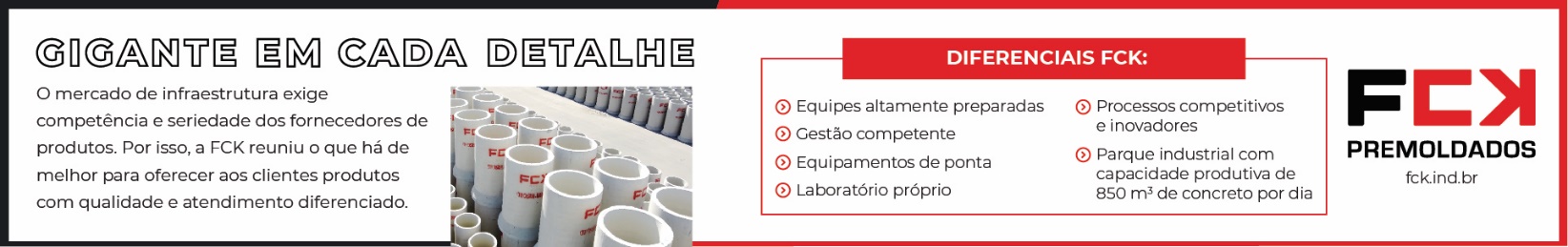 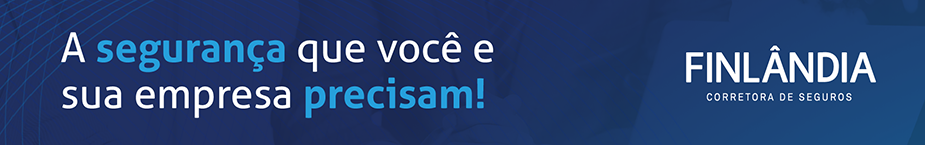 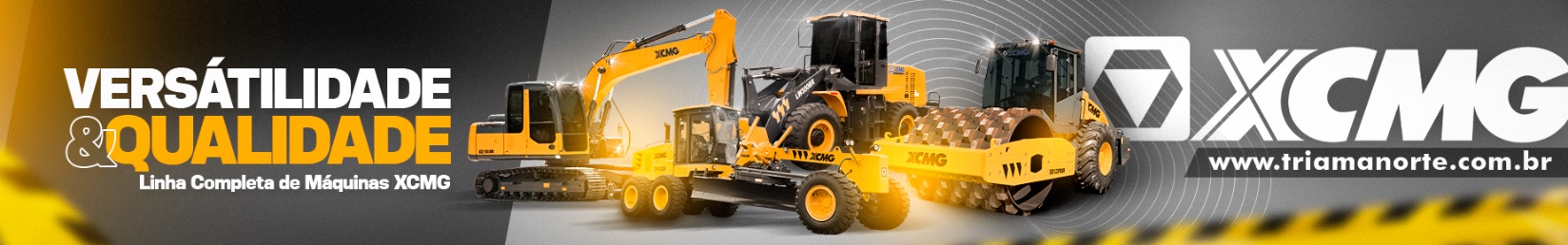 - PUBLICIDADE -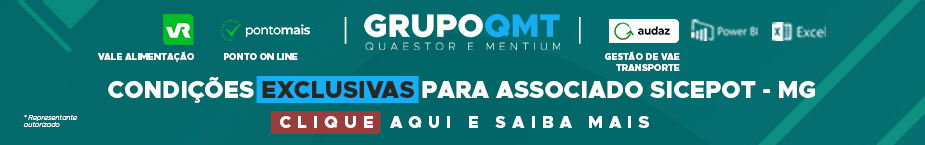 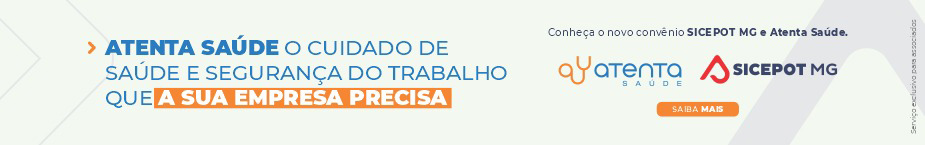 ÓRGÃO LICITANTE: COPASA-MGEDITAL: CPLI . 1120230199Endereço: Rua Carangola, 606, térreo, bairro Santo Antônio, Belo Horizonte/MG.Informações: Telefone: (31) 3250-1618/1619. Fax: (31) 3250-1670/1317Endereço: Rua Carangola, 606, térreo, bairro Santo Antônio, Belo Horizonte/MG.Informações: Telefone: (31) 3250-1618/1619. Fax: (31) 3250-1670/1317OBJETO: execução, com fornecimento parcial de materiais, das obras e serviços para Ampliação e Melhorias do Sistema de Abastecimento de Água do município de Curvelo / MG.  DATAS: Lançamento de proposta: 17/01/2024 às 14:30Abertura: 17/01/2024 às 14:30Prazo de execução: Conforme edital.	VALORES	VALORESValor Estimado da ObraCapital Social Igual ou SuperiorR$ 8.770.841,38-CAPACIDADE TÉCNICA: a) Tubulação com diâmetro nominal (DN) igual ou superior a 200 (duzentos); b) Estação Elevatória de Água com potência igual ou superior a 60 (sessenta) cv ou vazão igual ou superior a sessenta (sessenta) l/s; c) Reservatório metálico com capacidade igual ou superior a 150 (cento e cinquenta) m3; d) Construção civil e/ou reforma em edificaçõesCAPACIDADE TÉCNICA: a) Tubulação com diâmetro nominal (DN) igual ou superior a 200 (duzentos); b) Estação Elevatória de Água com potência igual ou superior a 60 (sessenta) cv ou vazão igual ou superior a sessenta (sessenta) l/s; c) Reservatório metálico com capacidade igual ou superior a 150 (cento e cinquenta) m3; d) Construção civil e/ou reforma em edificaçõesCAPACIDADE OPERACIONAL: Tubulação com diâmetro nominal (DN) igual ou superior a 50 (cinquenta) e com extensão igual ou superior a 4.900 (quatro mil e novecentos) m;	b) Tubulação em PVC e/ou ferro fundido e/ou aço e/ou concreto, com diâmetro nominal (DN) igual ou superior a 250 (duzentos e cinquenta) e com extensão igual ou superior a 1.500 (um mil e quinhentos) m; c) Estação Elevatória de Água com potência igual ou superior a 60 (sessenta) cv ou vazão igual ou superior a sessenta (sessenta) l/s; d) Reservatório metálico com capacidade igual ou superior a 150 (cento e cinquenta) m3; e) Fornecimento e lançamento de concreto armado, com quantidade igual ou superior a 100(cem) m³; f) Armadura de aço para concreto armado com quantidade igual ou superior a 7.000 (sete mil) kg; g) Pavimento asfáltico (CBUQ e/ou PMF) com quantidade igual ou superior a 3.500 (três mil e quinhentos) m²; h) Estrutura de escoramento de vala por qualquer processo, com quantidade igual ou superior a 5.000 (cinco mil) m²; i) Base para pavimento, com quantidade igual ou superior a 700(setecentos) m³.CAPACIDADE OPERACIONAL: Tubulação com diâmetro nominal (DN) igual ou superior a 50 (cinquenta) e com extensão igual ou superior a 4.900 (quatro mil e novecentos) m;	b) Tubulação em PVC e/ou ferro fundido e/ou aço e/ou concreto, com diâmetro nominal (DN) igual ou superior a 250 (duzentos e cinquenta) e com extensão igual ou superior a 1.500 (um mil e quinhentos) m; c) Estação Elevatória de Água com potência igual ou superior a 60 (sessenta) cv ou vazão igual ou superior a sessenta (sessenta) l/s; d) Reservatório metálico com capacidade igual ou superior a 150 (cento e cinquenta) m3; e) Fornecimento e lançamento de concreto armado, com quantidade igual ou superior a 100(cem) m³; f) Armadura de aço para concreto armado com quantidade igual ou superior a 7.000 (sete mil) kg; g) Pavimento asfáltico (CBUQ e/ou PMF) com quantidade igual ou superior a 3.500 (três mil e quinhentos) m²; h) Estrutura de escoramento de vala por qualquer processo, com quantidade igual ou superior a 5.000 (cinco mil) m²; i) Base para pavimento, com quantidade igual ou superior a 700(setecentos) m³.ÍNDICES ECONÔMICOS: Conforme edital.ÍNDICES ECONÔMICOS: Conforme edital.OBSERVAÇÕES: As interessadas poderão designar engenheiro ou Arquiteto para efetuar visita técnica, para conhecimento das obras e serviços a serem executados. Para Edital obra modo fechado presencial 2 descontos BEI 16 acompanhamento da visita técnica, fornecimento de informações e prestação de esclarecimentos porventura solicitados pelos interessados, estará disponível, o Sr. Edmilson Paulino da Silva ou outro empregado da COPASA MG, do dia 20 de dezembro de 2023 ao dia 16 de janeiro de 2024. O agendamento da visita poderá ser feito pelo e-mail: edmilson.silva3@copasa.com.br ou pelos telefones (38) 99925-3746 \ (38) 3729-4022. A visita será realizada na Avenida Antônio Olinto, nr.: 297, Bairro Centro, Cidade Curvelo / MG.Mais informações e o caderno de licitação poderão ser obtidos, gratuitamente, através de download no endereço: www.copasa.com.br (link: licitações e contratos/licitações, pesquisar pelo número da licitação), a partir do dia 20/12/2023.https://www2.copasa.com.br/PortalComprasPrd/#/pesquisaDetalhes/FA7F3401F0201EDEA7E5AC3152AB0520 OBSERVAÇÕES: As interessadas poderão designar engenheiro ou Arquiteto para efetuar visita técnica, para conhecimento das obras e serviços a serem executados. Para Edital obra modo fechado presencial 2 descontos BEI 16 acompanhamento da visita técnica, fornecimento de informações e prestação de esclarecimentos porventura solicitados pelos interessados, estará disponível, o Sr. Edmilson Paulino da Silva ou outro empregado da COPASA MG, do dia 20 de dezembro de 2023 ao dia 16 de janeiro de 2024. O agendamento da visita poderá ser feito pelo e-mail: edmilson.silva3@copasa.com.br ou pelos telefones (38) 99925-3746 \ (38) 3729-4022. A visita será realizada na Avenida Antônio Olinto, nr.: 297, Bairro Centro, Cidade Curvelo / MG.Mais informações e o caderno de licitação poderão ser obtidos, gratuitamente, através de download no endereço: www.copasa.com.br (link: licitações e contratos/licitações, pesquisar pelo número da licitação), a partir do dia 20/12/2023.https://www2.copasa.com.br/PortalComprasPrd/#/pesquisaDetalhes/FA7F3401F0201EDEA7E5AC3152AB0520 ÓRGÃO LICITANTE: COPASA-MGEDITAL: CPLI . 1120230206Endereço: Rua Carangola, 606, térreo, bairro Santo Antônio, Belo Horizonte/MG.Informações: Telefone: (31) 3250-1618/1619. Fax: (31) 3250-1670/1317Endereço: Rua Carangola, 606, térreo, bairro Santo Antônio, Belo Horizonte/MG.Informações: Telefone: (31) 3250-1618/1619. Fax: (31) 3250-1670/1317OBJETO: execução, com fornecimento total de material, das obras e serviços de Implantação das Elevatórias de Esgoto, do bairro Tupã, no Município de Contagem / MG. DATAS: Lançamento de proposta: 17/01/2024 às 08:30 Abertura: 17/01/2024 às 08:30 Prazo de execução: Conforme edital.	VALORES	VALORESValor Estimado da ObraCapital Social Igual ou SuperiorR$ 3.950.312,92-CAPACIDADE TÉCNICA: a) Rede de esgoto ou pluvial com diâmetro nominal (DN) igual ou superior a 200 (duzentos); b) Estação Elevatória de Esgoto com potência igual ou superior a 11 (onze) cv ou vazão igual ou superior a 4 (quatro) l/s;CAPACIDADE TÉCNICA: a) Rede de esgoto ou pluvial com diâmetro nominal (DN) igual ou superior a 200 (duzentos); b) Estação Elevatória de Esgoto com potência igual ou superior a 11 (onze) cv ou vazão igual ou superior a 4 (quatro) l/s;CAPACIDADE OPERACIONAL: a) Rede de esgoto ou pluvial com diâmetro nominal (DN) igual ou superior a 150 (cento e cinquenta) e com extensão igual ou superior a 1.200 (um mil e duzentos) m; b) Estação Elevatória de Esgoto com potência igual ou superior a 11 (onze) cv ou vazão igual ou superior a 4 (quatro) l/s; c) Fornecimento e lançamento de concreto armado com quantidade igual ou superior a 50 (cinquenta) m³;d) Armadura de aço para concreto armado com quantidade igual ou superior a 4.700(quatro mil e setecentos) kg;CAPACIDADE OPERACIONAL: a) Rede de esgoto ou pluvial com diâmetro nominal (DN) igual ou superior a 150 (cento e cinquenta) e com extensão igual ou superior a 1.200 (um mil e duzentos) m; b) Estação Elevatória de Esgoto com potência igual ou superior a 11 (onze) cv ou vazão igual ou superior a 4 (quatro) l/s; c) Fornecimento e lançamento de concreto armado com quantidade igual ou superior a 50 (cinquenta) m³;d) Armadura de aço para concreto armado com quantidade igual ou superior a 4.700(quatro mil e setecentos) kg;ÍNDICES ECONÔMICOS: Conforme edital.ÍNDICES ECONÔMICOS: Conforme edital.OBSERVAÇÕES: As interessadas poderão designar engenheiro ou arquiteto para efetuar visita técnica, para conhecimento das obras e serviços a serem executados. Para acompanhamento da visita técnica, fornecimento de informações e prestação de esclarecimentos porventura solicitados pelos interessados, estará disponível, o Sr. Emerson Ricardo Garcia ou outro empregado da COPASA MG, do dia 20 de dezembro de 2023 ao dia 16 de janeiro de 2024. O agendamento da visita poderá ser feito pelo e-mail: emerson.garcia@copasa.com.br ou pelo telefone 31 3250-1577 e a visita será na Avenida Dr. José Américo Cançado Bahia, 1.600, B. Cidade Industrial, Contagem – MG.Mais informações e o caderno de licitação poderão ser obtidos, gratuitamente, através de download no endereço: www.copasa.com.br (link: licitações e contratos/licitações, pesquisar pelo número da licitação), a partir do dia 20/12/2023. https://www2.copasa.com.br/PortalComprasPrd/#/pesquisaDetalhes/FA7F3401F0201EDEA7E5F07A430785F1. OBSERVAÇÕES: As interessadas poderão designar engenheiro ou arquiteto para efetuar visita técnica, para conhecimento das obras e serviços a serem executados. Para acompanhamento da visita técnica, fornecimento de informações e prestação de esclarecimentos porventura solicitados pelos interessados, estará disponível, o Sr. Emerson Ricardo Garcia ou outro empregado da COPASA MG, do dia 20 de dezembro de 2023 ao dia 16 de janeiro de 2024. O agendamento da visita poderá ser feito pelo e-mail: emerson.garcia@copasa.com.br ou pelo telefone 31 3250-1577 e a visita será na Avenida Dr. José Américo Cançado Bahia, 1.600, B. Cidade Industrial, Contagem – MG.Mais informações e o caderno de licitação poderão ser obtidos, gratuitamente, através de download no endereço: www.copasa.com.br (link: licitações e contratos/licitações, pesquisar pelo número da licitação), a partir do dia 20/12/2023. https://www2.copasa.com.br/PortalComprasPrd/#/pesquisaDetalhes/FA7F3401F0201EDEA7E5F07A430785F1. ÓRGÃO LICITANTE: COPASA-MGEDITAL: CPLI . 1120230207Endereço: Rua Carangola, 606, térreo, bairro Santo Antônio, Belo Horizonte/MG.Informações: Telefone: (31) 3250-1618/1619. Fax: (31) 3250-1670/1317Endereço: Rua Carangola, 606, térreo, bairro Santo Antônio, Belo Horizonte/MG.Informações: Telefone: (31) 3250-1618/1619. Fax: (31) 3250-1670/1317OBJETO: execução, com fornecimento parcial de materiais, das obras e serviços de Implantação e Melhorias do Sistema de Abastecimento de água nas localidades pertencentes à Gerência Regional Curvelo inclusas no Programa Universaliza Minas. DATAS: Lançamento de proposta: 18/01/2024 às 08:30Abertura: 18/01/2024 às 08:30Prazo de execução: Conforme edital.	VALORES	VALORESValor Estimado da ObraCapital Social Igual ou SuperiorR$ 11.863.490,60-CAPACIDADE TÉCNICA: a) Tubulação com diâmetro igual ou superior a 100(cem) mm; b) Casa de Química para tratamento de água ou Estação de Tratamento de Água, com capacidade igual ou superior a 5(cinco) l/s; c) Ligação Predial de Água;CAPACIDADE TÉCNICA: a) Tubulação com diâmetro igual ou superior a 100(cem) mm; b) Casa de Química para tratamento de água ou Estação de Tratamento de Água, com capacidade igual ou superior a 5(cinco) l/s; c) Ligação Predial de Água;CAPACIDADE OPERACIONAL: a) Tubulação com diâmetro nominal (DN) igual ou superior a 50 (cinquenta) e com extensão igual ou superior a 19.000(dezenove mil) m; b) b|) Tubulação em PVC e/ou ferro fundido e/ou aço, com diâmetro nominal (DN) igual ou superior a 100(cem) e com extensão igual ou superior a 3.200(três mil e duzentos) m;c) Casa de Química para tratamento de água ou Estação de Tratamento de Água, com capacidade igual ou superior a 5(cinco) l/s; d) Ligação Predial de Água com quantidade igual ou superior a 100 (cem) un; e) Aterro compactado, com controle da compactação e quantidade igual ou superior a 11.200 (onze mil e duzentos) m³; f) Pavimento asfáltico (CBUQ e/ou PMF) com quantidade igual ou superior a 1.900(um mil e novecentos) m²;CAPACIDADE OPERACIONAL: a) Tubulação com diâmetro nominal (DN) igual ou superior a 50 (cinquenta) e com extensão igual ou superior a 19.000(dezenove mil) m; b) b|) Tubulação em PVC e/ou ferro fundido e/ou aço, com diâmetro nominal (DN) igual ou superior a 100(cem) e com extensão igual ou superior a 3.200(três mil e duzentos) m;c) Casa de Química para tratamento de água ou Estação de Tratamento de Água, com capacidade igual ou superior a 5(cinco) l/s; d) Ligação Predial de Água com quantidade igual ou superior a 100 (cem) un; e) Aterro compactado, com controle da compactação e quantidade igual ou superior a 11.200 (onze mil e duzentos) m³; f) Pavimento asfáltico (CBUQ e/ou PMF) com quantidade igual ou superior a 1.900(um mil e novecentos) m²;ÍNDICES ECONÔMICOS: Conforme edital.ÍNDICES ECONÔMICOS: Conforme edital.OBSERVAÇÕES: As interessadas poderão designar engenheiro ou arquiteto para efetuar visita técnica, para conhecimento das obras e serviços a serem executados. Para acompanhamento da visita técnica, fornecimento de informações e prestação de esclarecimentos porventura solicitados pelos interessados, estará disponível, empregado da COPASA MG, do dia 21 de DEZEMBRO de 2023 ao dia 17 de JANEIRO de 2024. O agendamento da visita poderá ser feito pelo email: grcv@copasa.com.br. Mais informações e o caderno de licitação poderão ser obtidos, gratuitamente, através de download no endereço: www.copasa.com.br (link: licitações e contratos/licitações, pesquisar pelo número da licitação), a partir do dia 21/12/2023. https://www2.copasa.com.br/PortalComprasPrd/#/pesquisa/oNumeroProcesso=1120230207&oGuid=FA7F3401F0201EDEA7E5F07A430785F1 OBSERVAÇÕES: As interessadas poderão designar engenheiro ou arquiteto para efetuar visita técnica, para conhecimento das obras e serviços a serem executados. Para acompanhamento da visita técnica, fornecimento de informações e prestação de esclarecimentos porventura solicitados pelos interessados, estará disponível, empregado da COPASA MG, do dia 21 de DEZEMBRO de 2023 ao dia 17 de JANEIRO de 2024. O agendamento da visita poderá ser feito pelo email: grcv@copasa.com.br. Mais informações e o caderno de licitação poderão ser obtidos, gratuitamente, através de download no endereço: www.copasa.com.br (link: licitações e contratos/licitações, pesquisar pelo número da licitação), a partir do dia 21/12/2023. https://www2.copasa.com.br/PortalComprasPrd/#/pesquisa/oNumeroProcesso=1120230207&oGuid=FA7F3401F0201EDEA7E5F07A430785F1 